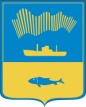 АДМИНИСТРАЦИЯ ГОРОДА МУРМАНСКАКОМИТЕТ ПО ОБРАЗОВАНИЮПРИКАЗ__22.10.2014__                                                                                         № __ 1265__Об организации и проведении муниципального этапа всероссийской олимпиады школьников в 2014/2015 учебном году     В целях развития у школьников творческих способностей и интереса к научной деятельности, создания условий для выявления одаренных и талантливых детей, в соответствии с Порядком проведения всероссийской олимпиады школьников, утвержденным приказом Министерства образования и науки Российской Федерации от 18.11.2013 № 1252, приказами Министерства образования и науки Мурманской области от 17.09.2014 № 1752 «Об утверждении сроков проведения муниципального этапа всероссийской олимпиады школьников в Мурманской области в 2014/2015 учебном году», от 21.10.2014 № 1977 «О внесении изменений в приказ Министерства образования и науки Мурманской области от 17.09.2014 № 1752» и в соответствии с планом работы комитета по образованию администрации города Мурманска на 2014/2015 учебный год    п р и к а з ы в а ю: Провести муниципальный этап Всероссийской олимпиады школьников в 2014-2015 учебном году в следующие сроки:- 14.11.2014 – по биологии (школа № 36) перенести в гимназию 10                        информатике и ИКТ  (7 – 8 классы – школа № 53) (9 – 11 классы – лицей № 4)- 18.11.2014 – по литературе (гимназия № 8)                          экологии (гимназия № 5)- 19.11.2014 – по английскому языку (7 – 8 классы – гимназия № 2)                                                                 (9 – 11 классы – гимназия № 1)                         технологии (гимназия № 6)- 21.11.2014 – по французскому языку (гимназия № 9)                          химии (гимназия № 5)- 22.11.2014 – обществознанию (гимназия № 3)- 01.12.2014 – по физике (школа № 43)                         искусству (мировой художественной культуре) (гимназия № 8)    географии (школа № 11)    астрономии (школа № 11)- 04.12.2014 – по математике (лицей № 4)                         немецкому языку (гимназия № 9)- 05.12.2014 – праву (лицей № 2) ПЕРЕНЕСТИ    		    физической культуре (школа № 56)- 06.12.2014 – по экономике (гимназия № 3)    русскому языку (гимназия № 6)- 08.12.2014 – по истории (лицей № 2) ПЕРЕНЕСТИ		    основам безопасности жизнедеятельности (гимназия № 7)Утвердить Положение о проведении муниципального этапа Всероссийской олимпиады школьников города Мурманска (Приложение № 1).Утвердить состав оргкомитета муниципального этапа всероссийской олимпиады школьников в 2014/2015 учебном году (Приложение № 2).Создать условия для проведения муниципального этапа всероссийской олимпиады школьников следующим руководителям общеобразовательных учреждений:Чистяковой М.А., директору гимназии № 1Скворцовой М.Н., директору гимназии № 2Девятковой Т.Н., директору гимназии № 3Каменской И.В., директору гимназии № 5Воробьевой Е.В., директору гимназии № 6Поляковой Г. А., директору гимназии № 7Васьковой Е.И., директору гимназии № 8Мигуну В.Н., директору гимназии № 9Плетневой Е. М., директору лицея № 2Черненькой Т.А., директору лицея № 4Мазилкиной И.В., директору школы № 11Бурковой М. А, директору школы № 36Вишневской Н.Н., директору школы № 43Краснову П.С., директору школы № 53Малюк И.В., директору школы № 56Начальнику МБУО ЦБ комитета по образованию (Науменко И.Н.) обеспечить финансирование расходов на проведение муниципального этапа всероссийской олимпиады школьников из средств субсидии на выполнение муниципального задания (Приложение № 3). 6. Оперативное руководство по организации и проведению муниципального этапа всероссийской олимпиады школьников поручить Городскому информационно-методическому центру работников образования (Демьянченко Н.А.).7. Контроль исполнения настоящего приказа возложить на Корневу С.А., начальника отдела общего образования.Председатель комитета                                                            В.Г. Андрианов Приложение № 1                                                                 к приказу от 22.10.2014  № 1265ПОЛОЖЕНИЕо проведении муниципального этапа всероссийской олимпиады школьников города МурманскаОбщие положения. Положение о проведении муниципального этапа всероссийской олимпиады школьников в городе Мурманске (далее - Положение) определяет порядок организации и проведения муниципального этапа всероссийской олимпиады школьников в городе Мурманске, организационное, методическое и финансовое обеспечение, порядок участия в олимпиаде и определения победителей и призеров.1.2. Настоящее Положение разработано на основе: - Федерального закона от 29.12.2012 № 273-ФЗ «Об образовании в Российской Федерации»;- Порядка проведения всероссийской олимпиады школьников, утвержденного приказом Министерства образования и науки Российской Федерации от 18.11.2013 № 1252;1.3. Организатором муниципального этапа олимпиады является Комитет по образованию администрации города Мурманска.1.4. Олимпиада проводится в целях выявления и развития у обучающихся творческих способностей и интереса к научной (научно-исследовательской) деятельности, пропаганды научных знаний, отбора лиц, проявивших выдающиеся способности в составы сборных команд Российской Федерации для участия в международных олимпиадах по общеобразовательным предметам.1.5. Олимпиада проводится по следующим общеобразовательным предметам: математика, русский язык, иностранный язык (английский, немецкий, французский), информатика и ИКТ, физика, химия, биология, экология, география, астрономия, литература, история, обществознание, экономика, право, искусство (мировая художественная культура), физическая культура, технология, основы безопасности жизнедеятельности.Участники олимпиады. В муниципальном этапе олимпиады по каждому общеобразовательному предмету принимают участие обучающиеся 7-11 классов образовательных организаций:участники школьного этапа олимпиады текущего учебного года,набравшие необходимое для участия в муниципальном этапе олимпиады количество баллов, установленное организатором муниципального этапа олимпиады;победители и призёры муниципального, регионального и всероссийского этапов олимпиады предыдущего учебного года, продолжающие обучение в организациях, осуществляющих образовательную деятельность по образовательным программам основного общего и среднего общего образования. Победители и призёры муниципального этапа предыдущего года вправе выполнять олимпиадные задания, разработанные для более старших классов по отношению к тем, в которых они проходят обучение. В случае их прохождения на последующие этапы олимпиады данные участники олимпиады выполняют олимпиадные задания, разработанные для класса, который они выбрали на муниципальном этапе олимпиады.Во время проведения олимпиады участники олимпиады:должны соблюдать требования к проведению соответствующего этапа олимпиады по каждому общеобразовательному предмету, утверждённые организатором муниципального этапов олимпиады;должны следовать указаниям представителей организатора олимпиады;не вправе общаться друг с другом, свободно перемещаться по аудитории;вправе иметь справочные материалы, средства связи и электронно-вычислительную технику, разрешённые к использованию во время проведения олимпиады, перечень которых определяется в требованиях к организации и проведению муниципального этапа олимпиады по каждому общеобразовательному предмету.В случае нарушения участником олимпиады утверждённых требований к организации и проведению муниципального этапа олимпиады, представитель организатора олимпиады вправе удалить данного участника из аудитории, составив акт об удалении участника олимпиады. Участники олимпиады, которые были удалены, лишаются права дальнейшего участия в олимпиаде по данному общеобразовательному предмету в текущем году.Порядок организации и проведения олимпиады. Муниципальный этап олимпиады проводится для 7-11 классов по разработанным региональными предметно-методическими комиссиями заданиям, основанным на содержании образовательных программ основного общего и среднего общего образования углублённого уровня и соответствующей направленности (профиля). Срок окончания муниципального этапа – не позднее 25 декабря. Конкретные сроки проведения муниципального этапа олимпиады устанавливаются Министерством образования и науки Мурманской области.  Конкретные места проведения муниципального этапа олимпиады по каждому общеобразовательному предмету устанавливает организатор муниципального этапа – Комитет по образованию администрации г. Мурманска. В месте проведения Олимпиады вправе присутствовать представитель организатора олимпиады, оргкомитетов и жюри муниципального этапа, должностные лица Минобрнауки России, а также граждане, аккредитованные в качестве общественных наблюдателей в порядке, установленном Минобрнауки России. Комитет по образованию администрации г. Мурманска:формирует оргкомитет муниципального этапа олимпиады и утверждает его состав;формирует жюри муниципального этапа олимпиады по каждому общеобразовательному предмету и утверждает их составы;утверждает разработанные региональными предметно-методическими комиссиями требования к организации и проведению муниципального этапа олимпиады по каждому общеобразовательному предмету;обеспечивает хранение олимпиадных заданий по каждому общеобразовательному предмету для муниципального этапа олимпиады, несёт установленную законодательством Российской Федерации ответственность за их конфиденциальность;заблаговременно информирует руководителей организаций, осуществляющих образовательную деятельность по образовательным программам основного общего и среднего общего образования, расположенных на территории г. Мурманска, участников муниципального этапа олимпиады и их родителей (законных представителей) о сроках и местах проведения муниципального этапа олимпиады по каждому общеобразовательному предмету, а также о Порядке проведения всероссийской олимпиады школьников, утвержденном приказом Министерства образования и науки Российской Федерации от 18.11.2013 № 1252 и утверждённых требованиях к организации и проведению муниципального этапа олимпиады по каждому общеобразовательному предмету;определяет квоты победителей и призёров муниципального этапа олимпиады;утверждает результаты муниципального этапа олимпиады по каждому общеобразовательному предмету и публикует их, а также протоколы жюри муниципального этапа олимпиады по каждому общеобразовательному предмету, на своём официальном сайте;передаёт результаты участников муниципального этапа олимпиады по каждому общеобразовательному предмету и классу организатору регионального этапа олимпиады в формате, установленном организатором регионального этапа олимпиады;награждает победителей и призёров муниципального этапа олимпиады дипломами и памятными призами. Оргкомитет муниципального этапа Олимпиады:обеспечивает организацию и проведение муниципального этапа олимпиады в соответствии с утверждёнными организатором муниципального этапа олимпиады требованиями к проведению муниципального этапа олимпиады по каждому общеобразовательному предмету, Порядком проведения всероссийской олимпиады школьников и действующими на момент проведения олимпиады санитарно-эпидемиологическими требованиями к условиям и организации обучения в организациях, осуществляющих образовательную деятельность по образовательным программам основного общего и среднего общего образования;осуществляет кодирование (обезличивание) олимпиадных работ участников муниципального этапа олимпиады;несёт ответственность за жизнь и здоровье участников олимпиады во время проведения муниципального этапа олимпиады по каждому общеобразовательному предмету. Жюри муниципального этапа олимпиады:принимает для оценивания закодированные (обезличенные) олимпиадные работы участников олимпиады;оценивает выполненные олимпиадные задания в соответствии с утверждёнными критериями и методиками оценивания выполненных олимпиадных заданий;проводит с участниками олимпиады анализ олимпиадных заданий и их решений;осуществляет по запросу участника олимпиады показ выполненных им олимпиадных заданий в очной форме;представляет результаты олимпиады её участникам;рассматривает в очной форме апелляции участников олимпиады с использованием видеофиксации;определяет победителей и призёров олимпиады на основании рейтинга по каждому общеобразовательному предмету и в соответствии с квотой, установленной организатором олимпиады муниципального этапа;представляет организатору олимпиады результаты олимпиады (протоколы) для их утверждения;составляет и представляет организатору муниципального этапа олимпиады аналитический отчёт о результатах выполнения олимпиадных заданий по каждому общеобразовательному предмету.Основными принципами деятельности жюри являются компетентность, объективность, гласность, а также соблюдение норм профессиональной этики.Подведение итогов муниципального этапа олимпиады.4.1. Квота победителей и призеров муниципального этапа Олимпиады по каждому общеобразовательному предмету может составлять не более 25% от общего числа участников по соответствующему предмету.4.2. Победителем муниципального этапа Олимпиады признается участник, набравший наибольшее количество баллов, составляющее более половины от максимально возможных. Все участники муниципального этапа Олимпиады, которые набрали одинаковое наибольшее количество баллов, составляющее более половины от максимально возможных, признаются победителями. 4.3. Призерами муниципального этапа Олимпиады в пределах установленной квоты победителей и призеров признаются все участники, следующие в итоговой таблице за победителями, при условии, что набранное ими количество баллов превышает половину от максимально возможных.В случае, когда у участника муниципального этапа Олимпиады, определяемого в пределах установленной квоты победителей и призеров в качестве призера, оказывается количество баллов такое же, как и у следующих за ним в итоговой таблице, решение по данному участнику и всем участникам, имеющим с ним равное количество баллов, определяется следующим образом:все участники признаются призерами, если набранные ими баллы больше половины максимально возможных;все участники не признаются призерами, если набранные ими баллы не превышают половины максимально возможных.Порядок подачи апелляций В целях обеспечения права на объективное оценивание работы участники олимпиады вправе подать в письменной форме апелляцию о несогласии с выставленными баллами в жюри соответствующего этапа олимпиады. Участник олимпиады перед подачей апелляции вправе убедиться в том, что его работа проверена и оценена в соответствии с установленными критериями и методикой оценивания выполненных олимпиадных заданий. Рассмотрение апелляции проводится с участием самого участника олимпиады. По результатам рассмотрения апелляции о несогласии с выставленными баллами жюри соответствующего этапа олимпиады принимает решение об отклонении апелляции и сохранении выставленных баллов или об удовлетворении апелляции и корректировке баллов.Финансовое обеспечение олимпиадыФинансово-экономическое обоснование расходов на проведение муниципального этапа олимпиады формируется на основе финансирование расходов на проведение муниципального этапа Всероссийской олимпиады школьников из средств субсидии на выполнение муниципального задания и включает расходы на приобретение оборудования и материалов, необходимых для проведения олимпиады, награждение победителей и призеров олимпиады.Приложение№ 2                                                                   к приказу от_ ____ № ____Состав оргкомитетамуниципального  этапа всероссийской олимпиады школьниковв 2014/2015 учебном годуПредседатель оргкомитета Корнева С.А., начальник отдела общего образованияЗаместитель председателя Демьянченко Н.А., директор ГИМЦ РОЧлены оргкомитета:Дзюба О.А., заместитель директора ГИМЦ РОЩапова Ю.Ю.,  заместитель директора ГИМЦ РОБогданова Е.Е., ведущий программист ГИМЦ РОЛогинов Д.В., ведущий программист ГИМЦ РОКурина Г.Н., библиотекарь ГИМЦ РОПриложение № 3к приказу от____    №____ УТВЕРЖДАЮПредседатель комитета_______________В.Г. Андрианов«___»__________2014 г.Финансово-экономическое обоснование на проведение  муниципального этапа Всероссийской олимпиады школьников в 2014-2014 учебном годуОборудование и материалы, необходимые для проведения муниципального этапа Всероссийской олимпиады школьников Гимназия № 6 – 2000 руб.Гимназия № 7 -  3000 руб.__________________________________________________________________ИТОГО:								      5000,00 руб.Награждение победителей и призеров предметных олимпиад:Памятные медали – 550*400,00 = 220000 руб.Памятный приз – 550*550,00 =302500 руб.______________________________________________________________ИТОГО:									522500,00 руб.Всего расходов:	527500,00  (пятьсот двадцать семь тысяч пятьсот рублей)Смету составил начальник отдела 					С.А.Корнева